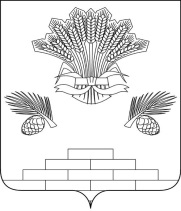 АДМИНИСТРАЦИЯ ЯШКИНСКОГО МУНИЦИПАЛЬНОГО ОКРУГАПОСТАНОВЛЕНИЕот «05» октября 2022 г. № 1005-п     Яшкинский муниципальный округ Об отмене сообщения о проведении конкурса  	Руководствуясь Федеральным законам от 06.10.2003 № 131-ФЗ «Об общих принципах организации местного самоуправления в Российской Федерации», Уставом Яшкинского муниципального округа, администрация Яшкинского муниципального округа постановляет:В связи с ошибочно размещенной информацией, на официальном сайте Российской Федерации в информационно-телекоммуникационной сети «Интернет» torgi.gov.ru, отменить сообщение о проведении конкурса:- № 22000098610000000001 от 27.05.2022г. (лот № 1 земельный участок для строительства гаража),- № 22000098610000000002 от 27.05.2022г. (лот № 1 земельный участок под строительство гаража),- № 22000098610000000003 от 05.07.2022г. (лот № 1 земельный участок под строительство гаража).Настоящее постановление вступает в силу с момента подписания.МКУ «Управление имущественных отношений» (Э.Г.Рыльцев) разместить на официальном сайте Российской Федерации в информационно-телекоммуникационной сети «Интернет» для размещения информации о проведении торгов torgi.gov.ru данное постановление. Контроль за исполнением настоящего постановления возложить на начальника МКУ «Управление имущественных отношений» - заместителя главы Яшкинского муниципального округа Э.Г.Рыльцева.И.п. главы Яшкинского 		муниципального округа	                                                А.А.Юрманов